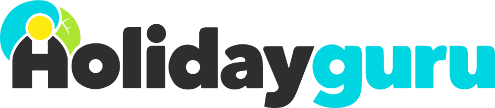 Estudio: Más de la mitad de los españoles viajarán fuera del país este veranoA falta de más de 3 meses para la temporada estival, un 46% está ya buscando destinoUna mayoría afirma que viajarán en pareja o familiaMallorca, 03/Marzo– A las puertas de la primavera y con un verano que espera batir récords en cuanto a movilidad gracias a la mejora de la situación epidemiológica, los españoles han abierto el mapa y empiezan a buscar destinos para las vacaciones de verano. De hecho, un 46% ya lo están haciendo, según recoge un estudio realizado por la web de viajes Holidayguru.es, que ofrece claves sobre cómo se comportarán los españoles durante los próximos meses. Tras dos años en los que el turismo local ha primado, más de un 54% de los españoles afirman que pretenden pasar sus vacaciones fuera de las fronteras españolas, gracias en gran medida a la relajación en los controles de acceso de muchos países y a la apertura escalonada de muchos países que lo hacen por primera vez desde 2020, como Australia, Tailandia o Filipinas. En cuanto a la forma de viajar, solo un 6% afirma que viajará solo/a frente a un 18% que lo hará con amigos; un 21% en familia y un 54% que ha decidido pasar sus vacaciones de verano en pareja.Con relación al presupuesto, casi un 40% confirma que invertirá por persona entre 100 a 300€. También un 37% hará lo propio con un presupuesto entre 300 y 600€ y solo un 25% dedicará más de 600€.Preguntados por el hecho de si tienen pensado viaja a las Islas Canarias este verano, un 35% afirma que sí está en sus planes, frente al 65% que no lo contempla.Encuesta realizada entre los días 25 y 26 de febrero a 1400 usuarios.Preguntas:¿Estás buscando ya destino para tus vacaciones de verano?No: 53,9%; Sí: 46,1%¿Viajarás dentro o fuera de las fronteras españoles?Fuera: 54,7%; Por España: 45,3%¿Tienes pensado viajar a las Islas Canarias este verano?Sí: 35,8%; No: 64,2%En tus vacaciones de verano viajarás:En pareja:  54,3%Solo/a: 5,9%Con amigos: 18,4%Con familia: 21,4%¿Cuál es tu presupuesto para tus vacaciones de verano por persona?100-300€: 38,3%300-600€: 37%Más de 600€: 24,7%Sobre HolidayguruDesde marzo de 2014  busca manualmente cada día las mejores ofertas de viaje en Internet para el mercado español. Desde entonces, Holidayguru se ha convertido en un respetable influyente en la industria turística de nuestro país, con más de 15 millones de páginas vistas al año. Nuestro origen se debe al éxito de la web alemana Urlaubsguru, lanzada en agosto de 2013 y que se ha convertido en una de las páginas de viajes más prestigiosas del país. Contamos con presencia en hasta 5 países, estando nuestra base en Mallorca y nuestras oficinas centrales en Hozwickede (Alemania).	